附件2关于学信网查询《教育部学历证书电子注册备案表》的说明学信网是教育部认证的唯一查询学历信息的官方网站，网址是https://my.chsi.com.cn/archive/index.jsp，点击打开页面后如下图：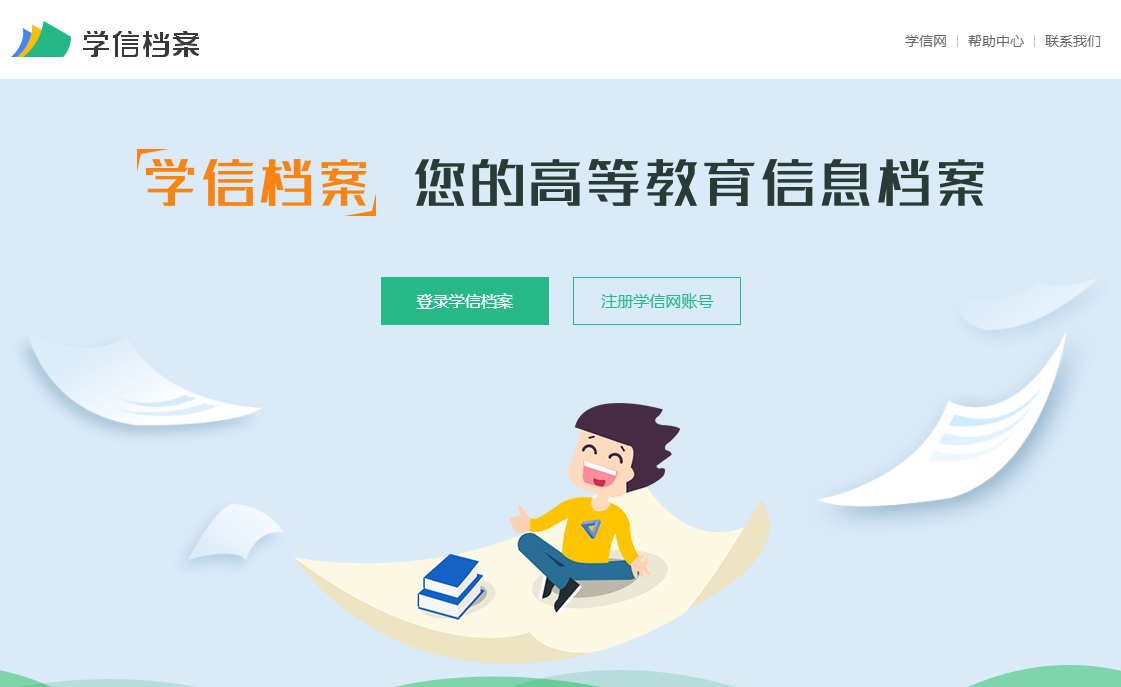 登入后：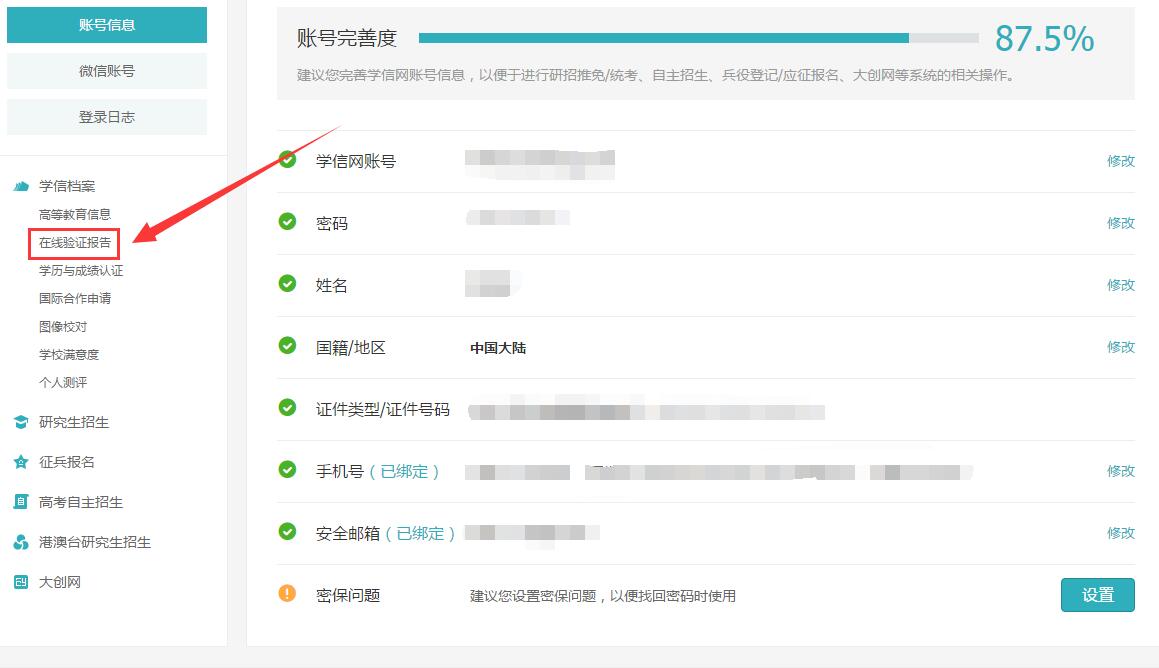 随后在查询框中填入学历证书编号，姓名和验证码。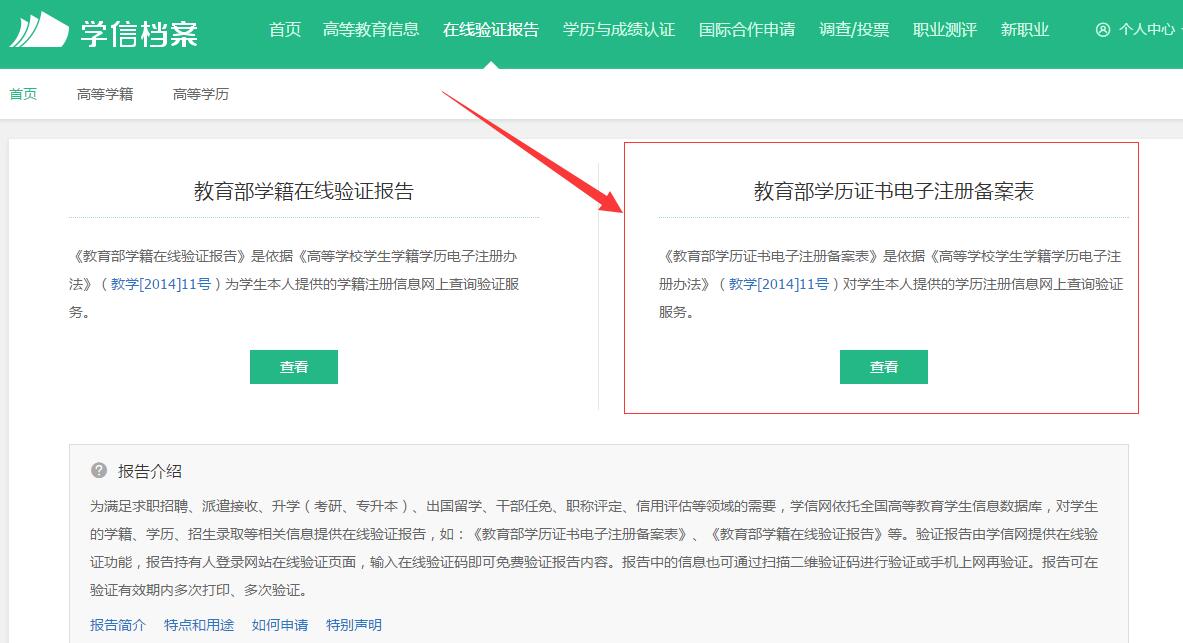 最后进入学历查询结果页面，即可点击查看《教育部学历证书电子注册备案表》。备案表的样式如下左图：点击“打印”按钮即可打印出表格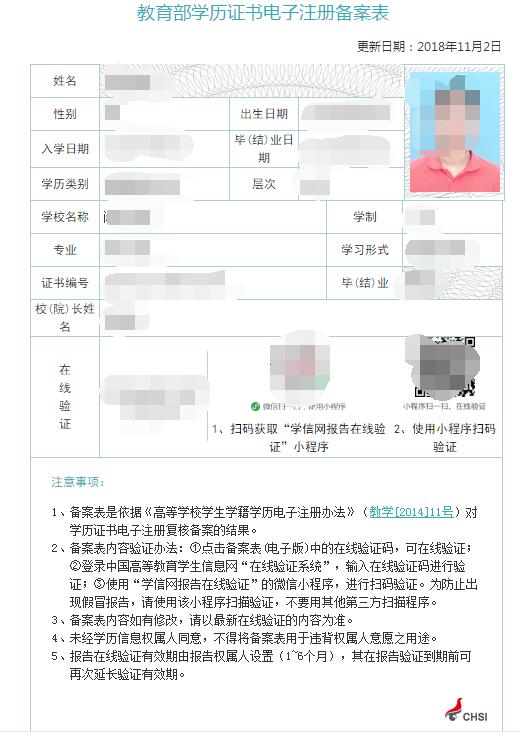 